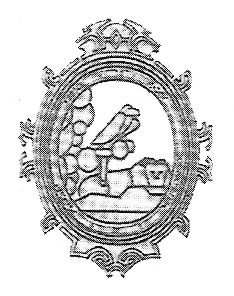 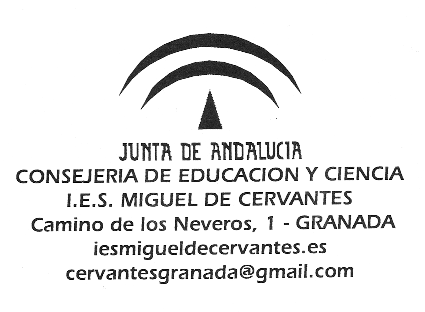 RECLAMACIÓN DE LAS CALIFICACIONES FINALES Se podrá solicitar por escrito la revisión de una calificación en el plazo de dos días hábiles a partir de la entrega de notas (Reclamación en 1ª Instancia). El departamento contrastará las actuaciones seguidas en el proceso de evaluación en el primer día hábil siguiente a la finalización del periodo de reclamaciones. Tras ese estudio elaborará  un informe en el que se especificará la adopción adoptada de modificación o ratificación de la calificación. La jefatura de estudios comunicará por escrito al alumno o alumna y a su familia, la decisión de ratificación o modificación de la calificación. En el caso en que persista el desacuerdo con la calificación, la persona interesada, padre o madre, podrán solicitar por escrito al director o directora, en el plazo de dos días hábiles a partir de la última comunicación del centro, que eleve la reclamación a la Delegación Provincial (Reclamación en 2ª Instancia). El director o directora, en plazo no superior a tres días hábiles, remitirá el expediente a la Delegación Provincial. La comisión Técnica Provincial de Reclamaciones analizará el expediente y emitirá el correspondiente informe. De acuerdo con la propuesta incluida en el informe de la Comisión Técnica Provincial de Reclamaciones y en el plazo de quince días hábiles a partir de la recepción del expediente, el Delegado o Delegada Provincial adoptará la resolución pertinente y que se comunicará inmediatamente al director o directora del centro para su traslado al interesado o interesada. Esta resolución pone fin a la vía administrativa. 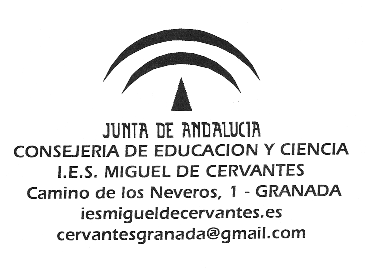 Reclamación en 1ª instancia ante la Jefatura de Estudios del I.E.S. Miguel de Cervantes  D/ña. _____________________________________________________________, como  	  Padre/Madre  Tutor/a legal 	  Propio alumno/a de el/la alumno/a ___________________________________________, matriculado/a en el _____ curso de _________________ del grupo ___, y con domicilio en ________________________ calle _____________________________, nº ____ piso ___, EXPONE:  	Que habiendo recibido con fecha ____ de _______________ de 20___ comunicación sobre las calificaciones finales y estando en desacuerdo con la calificación de la/s materia/s: (Indicar Materia/Calificación)  _____________________________________________________________  _____________________________________________________________  _____________________________________________________________   Decisión de no titulación (1)   Decisión de promoción  	  Por los siguientes motivos (2): ________________________________________________  ____________________________________________________________________________  ____________________________________________________________________________  ____________________________________________________________________________  ____________________________________________________________________________  es por lo que  SOLICITA: Se realicen las revisiones que correspondan.  	 	 	 	En Granada a ____ de _______________________ de 20____    	 	 	 	 	Fdo.:_______________________________  Sólo será admisible si le quedan una o dos materias. Se inadmitirá toda reclamación que no esté argumentada. 
 Sr/a. JEFE/A DE ESTUDIOS DEL I.E.S. MIGUEL DE CERVANTESReclamación en 2ª Instancia ante la Delegación Provincial  D/ña. ____________________________________________________________, como  	  Padre/Madre  Tutor/a legal 	  Propio alumno/a del alumno/a ___________________________________________, matriculado/a en el _____ curso de _________________ del grupo ___, y con domicilio en ______________________ calle _____________________________, nº ____ piso ___, EXPONE: Que habiendo recibido respuesta con fecha ___ de _______________ de 20 ___ de la reclamación que en primera instancia presenté en el I.E.S. Miguel de Cervantes sobre la revisión de:   Calificaciones (materias: __________________________________________ )   No titulación   Promoción a __________________ otorgada al citado alumno/a, y entendiendo que: ______________________________________________________________________ ______________________________________________________________________ ______________________________________________________________________ ______________________________________________________________________ ______________________________________________________________________ __________________________________________ , es por lo que SOLICITA: Que como Director/a del Centro eleve a la Delegación Provincial de la Consejería de Educación la presente reclamación en segunda instancia.                                                   En Granada, a ____ de ________________ de 20___ (EL PADRE/MADRE O TUTOR LEGAL DEL ALUMNO)  Fdo.: _____________________________________ 
NOTA: La reclamación debe estar motivada. Sr/a. DIRECTOR/A DEL I.E.S. MIGUEL DE CERVANTES DE GRANADA 